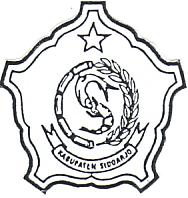 PEMERINTAH KABUPATEN SIDOARJODINAS PENANAMAN MODAL DANPELAYANAN TERPADU SATU PINTUKABUPATEN SIDOARJOJalan Pahlawan No. 141 Sidoarjo Kode Pos 61217 Telp. (031) 8052090 Fax. (031) 8953472Email : perijinan_sidoarjokab@yahoo.co.idhttp : //www.dpmptsp.sidoarjokab.go.idT D U PTANDA DAFTAR USAHA PARIWISATA (TDUP) USAHA JASA TRANSPORTASI WISATAJENIS IJIN YANG DI MOHONKAN Angkutan jalan wisataAngkutan kereta api wisataAngkutan sungai dan danau wisataAngkutan laut domestik wisataAngkutan laut internasional wisata(* Lingkari yang di mohonkan )1.	Nama Perusahaan	:	................................................................................2.	Alamat Perusahaan	:	................................................................................3.	Nama Pemilik		:	................................................................................4.	Alamat Pemilik		:	................................................................................5. Nomor telepon		:	................................................................................PEMERINTAH KABUPATEN SIDOARJODINAS PENANAMAN MODAL DAN PELAYANAN TERPADU SATU PINTU======================================================Nama pemohon 	: ............................................            Nama  Perusahaan : ..................................Alamat			: ...........................................              Alamat                 : ..................................Nomor Agenda	: ..........................................Tanggal 		: ..........................................TDUP - USAHA JASA TRANSPORTASI WISATAPERMOHONAN : (Lingkari huruf A/B/C/D) Sesuai permohonanRIWAYAT DOKUMENSURAT PERMOHONAN TANDA DAFTAR USAHA PARIWISATA (TDUP) USAHA JASA TRANSPORTASI WISATAKepadaYth.	Sdr. Kepala Dinas Penanaman Modal 	dan PTSP  Kabupaten Sidoarjo	Selaku Pejabat Penerbit TDUP \	Usaha Jasa Transportasi WisatadiS I D O A R J OYang bertanda tangan di bawah ini mengajukan permohonan TDUP Usaha Jasa Transportasi WisataPILIHAN TDUPAngkutan jalan wisataAngkutan kereta api wisataAngkutan sungai dan danau wisataAngkutan laut domestik wisataAngkutan laut Internasional wisataIDENTITAS PEMILIK/PENGURUS/PENANGGUNGJAWAB Nama 				: .............................................................................................Alamat Tempat Tinggal	: .............................................................................................Tempat, Tanggal Lahir	: .............................................................................................Nomor Telp/Fax		: .............................................................................................Nomor KTP			: .............................................................................................Kewarganegaraan		: .............................................................................................IDENTITAS BADAN USAHANama Perusahaan 		: .............................................................................................Alamat Perusahaan		: .............................................................................................Nomor Telp/Fax		: .............................................................................................Propinsi			: .............................................................................................Kota/Kodya/Kab		: .............................................................................................Kecamatan			: .............................................................................................Kelurahan/Desa		: .............................................................................................Kode Pos			: .............................................................................................LEGALITAS BADAN USAHA Perusahaan berbentuk CV/Perseroan Terbatas (PT)/Koperasi :Akta Pendirian Nomor & Tanggal Akta		: ...................................................................................Nomor & Tgl Pengesahan	: ...................................................................................Akta PerubahanNomor & Tanggal Akta		: ....................................................................................Nomor & Tgl Pengesahan	: ....................................................................................MODAL a. Modal dan Nilai Kekayaan bersih Perusahaan ( tidak termasuk Tanah& Bangunan tempat usaha) : Rp. ...........................................................................b. Tanah dan bangunan		  : Rp. ...........................................................................JUMLAH KARYAWAN/TENAGA KERJAPria			: ....................................................................Wanita 		: ....................................................................Demikian Surat Permohonan TDUP Usaha Jasa Transportasi Wisata kami buat dengan sebenarnya dan apabila dikemudian hari ternyata data dan informasi serta lampiran (terlampir) keterangan tersebut tidak benar atau palsu, kami menyatakan bersedia untuk dicabut TDUP yang telah diterbitkan .Sidoarjo, .................................................Nama dan tandatanganPemilik/pengurus/penanggung jawabStempel&Materai 6000.............................................................PAKTA INTEGRITAS Yang bertanda tangan dibawah ini:Nama 	:	Pekerjaan / Jabatan 	:	Alamat 	:	Nama Perusahaan	:	Alamat Perusahaan	:	Dengan ini menyatakan, bahwa permohonan diisi dengan sebenarnya, termasuk alamat domisili perusahaan/kantor/hunian sebagaimana yang telah kami nyatakan adalah benar adanya. Kami siap mentaati segala ketentuan dan peraturan perundang-undangan yang berlaku. Dan apabila dikemudian hari ternyata data atau informasi dan keterangan tersebut tidak benar atau palsu, serta dalam pelaksanaannya tidak sesuai dengan ketentuan yang ada, maka kami menyatakan bersedia dicabut atau dibatalkan ijin yang telah diterbitkan (termasuk kewajiban atau konsekuensi lainnya) dan dituntut sesuai dengan peraturan perundangan-undangan yang berlaku.NOJENIS LAMPIRANABCDKETERANGANNOJENIS LAMPIRANBARUCABANGPERUBAHAN/PENGGANTIANPERPANJANGANKETERANGAN1.Mengisi formulir permohonan bermaterai 6.000,-;2.Fotocopy KTP pemohon/penanggungjawab/pengurus;3.Foto copy Nomor Wajib Pajak (NPWP);4.Foto copy akte pendirian perusahaan (Khusus PT ada pengesahan dari KEMENKUMHAM atau sudah di daftarkan di pengadiloan negeri untuk CV/Akte Pendirian pusat untuk cabang) ;5.Foto copy surat keterangan domisili tempat usaha dari desa / kelurahan setempat;6.Foto copy bukti kepemilikan tanah (sertifikat tanah/ petok D/ leter C/ akte jual beli/ surat keterangan waris/surat hibah/akte  perjanjian sewa menyewa) dengan dilampiri surat tanah yang dimaksud;7.Foto copy ijin operasional ,rekomendasi dari SKPD Terkait yang di ligalisir;8.Surat keterangan atasan langsung bagi PNS/POLRI/TNI;9.Pas Foto Pemohon 3X4  (3lembar);10.Foto copy akte cabang / surat penunjukan cabang (untuk cabang);11.Foto copy TDUP Pusat yang dilegalisir (untuk cabang);12.Bukti /keterangan lainnya (bila dipelukan);13.Semuanya Rangkap 2 (dua);Jangka waktu penyelesaian 6 (enam) hari kerjaJangka waktu penyelesaian 6 (enam) hari kerjaJangka waktu penyelesaian 6 (enam) hari kerjaJangka waktu penyelesaian 6 (enam) hari kerjaJangka waktu penyelesaian 6 (enam) hari kerjaJangka waktu penyelesaian 6 (enam) hari kerjaJangka waktu penyelesaian 6 (enam) hari kerjaNODITERIMA OLEHTANGGALPARAFKETERANGAN1234Sidoarjo, .......................................................Hormat KamiCap/Stempel Perusahaan &Meterai Rp. 6.000,-(.............................................)